Wapello Community School DistrictBoard of DirectorsRegular Meeting1-10-2018The Wapello Board of Education met in open session for their regular monthly meeting at 6:00 p.m. at the Central Administration Building Board Room.  Those present included Duane Boysen, Doug Housman, Doug Meeker, Eric Smith, Matt Stewart, Supt. Peterson, Board Secretary Eric Small, and a representative of the news media was also present. Call to Order:  President Duane Boysen called the meeting to order at 6:00 p.m.Approval of Agenda:  Motion by Housman and seconded by Meeker to approve the agenda.  Motion carried with a 5-0 voice vote.  Community Forum:  Special Commendations:  The board recognized those students who were selected by their teachers as students of the month for December.  The students in attendance received a certificate from Mr. Bohlen and will be treated to a pizza party on Friday.  Approval of Minutes: Motion by Smith and seconded by Meeker to approve the minutes as prepared.  Motion carried with a 5-0 voice vote.Approval of Bills:  Motion by Housman and seconded by Meeker to approve the bills presented for payment with added pre approvals.  Motion carried with a 5-0 voice vote.Financial Report:  Motion by Smith and seconded by Meeker to approve the financial report for December 2017.  Motion carried with a 5-0 voice vote.  Administrative Reports:Supt. Peterson –Construction Update - Gas issues at the practice gym have been resolved, Elementary Lights are on their way and should be installed this weekendGovernor Reynolds is proposing a 1.5% Increase in SSA for FY19Lobbyists are hard at work trying to get extensions on Operational Sharing and SAVE The ISFIS Budget Workshop will be on February 8State Financial Outlook - Latest estimates show that revenue expectations will have to be scaled back approximately 90 Million DollarsEarly Retirement - Terri Hutcheson has applied for Early RetirementUpcoming Meeting ScheduleHigh School Principal Steve Bohlen - 1st Semester will end on Friday (12th), 2nd Semester will begin on Tuesday(16th) Ms. Wanfalt received $5,000 and Ms. Gibson received $2,500 from the Community Foundation of Louisa CountyBrett Nagle, Elementary Principal - Kaci Small received a $2,500 grant through the Louisa County Community FoundationTwo families were affected by tragedy of losing parents over the holiday breakLockers are in and installed and working great, the kids and staff are excited about them Per Mar has been in and reset the security cameras and an office camera will be installed in the near futureReport Cards will go home Jan 19FAST Assessment will begin on Jan 22Early Childhood Open House PK-K will be held on Feb 7 at 5:30 p.m.Athletic Director – Bill PleinHeating Issues Have Been ResolvedAlumni present at the Atkinson Benefit spoke highly of the new constructionShootout and Postseason seedings are not set yet8 Girls Soccer Games have been scheduled with a possibility of a 9th gameConference dues will be going up in the coming year as will entry fees for a number of eventsAdditional costs could be incurred for track (automated timing system) and wrestling (track wrestling) Technology - Michelle Wade Mrs. Salazar and Ms. Wade switched offices to accommodate her student technicians. Computers have arrived, they are being tagged and waiting for the Jam Company (Casper) to get them set up and distributedJMC and Powerschool Conversion is ongoing, Ms. Wade hopes to have the transcripts moved over by the end of JanuaryPersonnela.        Terminations - Noneb.         HiresNathan Atkinson - Assistant FootballBrandon Brown - JH FootballCari Cline - JH VolleyballJenna Dopler, JH VolleyballDavid Griffin - Asst. FootballSteve Hahnbaum - JH FootballTodd Parsons - Head FootballMicah Peck - Head Marching BandMonique Peck - Asst. Marching BandShannon Salazar - Assistant VolleyballKen Spielbauer - Head VolleyballJaci Thornburg - Football CheerleadingMotion by Housman and seconded by Stewart to table  the fall coaching contracts for renewal.  Motion carried with a5-0 voice vote.  Ken Spielbauer, JH Baseball - Motion by Smith and seconded by Meeker to approve the coaching contract for Ken Spielbauer as JH Baseball Coach.  Motion carried with a 5-0 voice vote.  c.         ResignationsTerri Hutcheson JH Math - Motion by Stewart and seconded by Housman to approve the resignation of Terri Hutcheson as Junior High Math Teacher effective at the end of the 17-18 School Year.  Motion carried with a 5-0 voice vote.  d.  	TransfersNew Business:Consideration to Approve Fundraisers  -   Motion by Housman and seconded by Smith to approve the list of fundraisers.  Motion carried with a 5-0 voice vote. Girls Soccer Valentine Cookie SalesGirls Soccer T-ShirtsGirls Soccer Bake SalePresentation by Elementary Student Council Advisors - Dawn Shipman and Teresa Good who serve as the Elementary Student Council Advisors were present to give the board an overview of the activities that the Elementary Student Council has done this year and that are planned for the remainder of the year.  Report on NFR Trip by FFA  - Ms. Wanfalt and the students that traveled to Las Vegas to the National Finals Rodeo were present to give the board a report on their trip.  Discussion of Construction Projects Overall Expenses: With construction on the gymnasium and the offices complete, the board discussed the costs associated with the project and reviewed the actual costs compared to the bid costs.  There was a 6% over run on costs associated with the project from bid costs to actual costs.  Consideration to Move 6th Grade to Secondary Building - Supt. Peterson has recommended that the 6th grade be moved to the Secondary Building.  Motion by Stewart and seconded by Smith to move the 6th grade to the High School Building starting with the 18-19 school year.  Motion carried with a 5-0 voice vote.  Consideration to Select Financing Source for School Buses :  Blue Bird had submitted their quote for the lease financing on the school buses with a 3.05% interest rate.  The district went to the three local banks and asked for their interest in bidding on the financing of the buses.  State Bank of Wapello returned the low bid at 2.6%.  Motion by Housman and seconded by Stewart to accept the bid for financing on the school buses at 2.6% from the State Bank of Wapello.  Motion carried with a 5-0 voice vote.  Consideration to Approve Early Graduation Requests - Motion by Stewart and seconded by Smith to approve the Early Graduation Requests from Kirstyn Hank, Belicia Garza, and Mikayla Brotherton pending that all requirements are met.  Motion carried with a 5-0 voice vote.    Consideration to Approve Early Retirement Application -  Terri Hutcheson was the only staff member out of 8 that chose to take advantage of Early Retirement.  Motion by Housman and seconded by Meeker to approve the Early Retirement Application from Terri Hutcheson.  Motion carried with a 5-0 voice vote.  Discussion Regarding Selling Preschool Building - After some interest by a community member, Superintendent Peterson has brought idea to the board for consideration.  Superintendent Peterson checked with legal counsel on the questions that the board had on having any say on what is housed in the building after it is sold.  The board did not have the interest needed to move forward with any potential sale at this time.  Consideration to Declare Computer Equipment Excess Equipment:  With the purchase of new teacher computers, there will be computers that are going to be sold to a 3rd party, before that sale can be completed, the district must declare the equipment that is being replaced, excess equipment.  Technology Coordinator Michelle Wade prepared a listing of the equipment that will be replaced.  Motion by Stewart and seconded by Housman to approve the list of Excess Technology Equipment Excess.  Motion carried with a 5-0 voice vote.  Consideration to Approve Review/Revisions to Board Policies –Supt. Peterson recommended to the board that they approve the review of the following policies:                   504.1   	(Student Government)	            504.2	(Student Organizations)            504.3	(Student Publications)            504.5	(Student Fundraising)            504.6	(Student Activity Program)Superintendent Peterson recommended the noted changes and asked that the board approve the review and changes of the policies listed above.  Motion by Housman and seconded by Smith to approve review and revision to the board policies stated above.  Motion carried with a 5-0 voice vote. Consideration to Go Into Closed Session as per Iowa Code 21.5(1)(a) To review or discuss records which are required or authorized by state or federal law to be kept confidential or to be kept confidential as a condition for that governmental body’s possession or continued receipt of Federal Funds:  Motion by Stewart and seconded by Housman to go into closed session per Code of Iowa 21.5(1)(a).  Roll Call vote was taken with all members voting “aye” at 6:42 p.m.  At 7:50 p.m. there was a motion by Meeker and seconded by Smith to come out of closed session.  Roll Call vote was taken with all members voting “aye”.  Set Date for February Board Meeting:Motion by Smith and seconded by Meeker to set the February Board Meeting for Wednesday February 14, 2018 at 6:30 p.m.   The motion carried with a 5-0 voice vote.Adjournment:Motion by Stewart and seconded by Housman to adjourn.  Motion carried with a 5-0 voice vote.  Meeting was adjourned at 8:49  p.m.             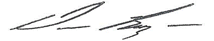 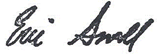    Duane Boysen, President                             	  Eric Small, Secretary